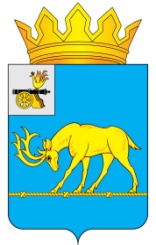 АДМИНИСТРАЦИЯ МУНИЦИПАЛЬНОГО ОБРАЗОВАНИЯ«ТЕМКИНСКИЙ РАЙОН» СМОЛЕНСКОЙ ОБЛАСТИРАСПОРЯЖЕНИЕОт 30.01.2017 №35р                                                                                     с. ТемкиноОб утверждении Плана основных мероприятий муниципального образования «Темкинский район» Смоленской области в области гражданской обороны, предупреждения и ликвидации чрезвычайных ситуаций, обеспечения пожарной безопасности и безопасности людей на водных объектах на 2017 годВ соответствии с федеральным законом от 21.12.1994 № 68-ФЗ «О защите населения и территорий от чрезвычайных ситуаций природного и техногенного характера» и от 12.02.1998 № 28-ФЗ «О гражданской обороне», в целях совершенствования подготовки органов управления, сил гражданской обороны и единой государственной системы предупреждения и ликвидации чрезвычайных ситуаций в области гражданской обороны, защиты населения и территорий от чрезвычайных ситуаций природного и техногенного характера, обеспечения пожарной безопасности и безопасности людей на водных объектах:1.Утвердить прилагаемый План основных мероприятий муниципального образования «Темкинский район» Смоленской области в области гражданской обороны, предупреждения и ликвидации чрезвычайных ситуаций, обеспечения пожарной безопасности и безопасности людей на водных объектах на 2017 год         (далее - План основных мероприятий).2. Барановской Г.А., специалисту по делам ГО и ЧС Администрации муниципального образования «Темкинский район» Смоленской области организовать работу по выполнению мероприятий предусмотренных в Плане основных мероприятий.3. Настоящее распоряжение разместить на официальном сайте Администрации муниципального образования «Темкинский район» Смоленской области.4. Контроль за исполнением настоящего распоряжения оставляю за собой.Глава муниципального образования«Темкинский район» Смоленской области                                                С.А. Гуляев